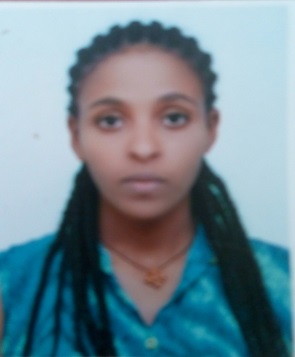 Personal informationPersonal informationPersonal informationPersonal informationPersonal informationPersonal informationPersonal informationFirst name/  Surname:    Date of birth:      Educational           Background: Meseret adane ayal  April 19,1983 E.C Place of Birth Region 3 (Amhara) Bahir DarLevel-III in TVET Dress Making and Tailor from Bahir Dar Polytechnic College - on July, 2003 E.CB.Sc Degree in Fashion Design student in Bahir Dar University – EiTEX, from September, 2007 E.C to date  Meseret adane ayal  April 19,1983 E.C Place of Birth Region 3 (Amhara) Bahir DarLevel-III in TVET Dress Making and Tailor from Bahir Dar Polytechnic College - on July, 2003 E.CB.Sc Degree in Fashion Design student in Bahir Dar University – EiTEX, from September, 2007 E.C to date  Meseret adane ayal  April 19,1983 E.C Place of Birth Region 3 (Amhara) Bahir DarLevel-III in TVET Dress Making and Tailor from Bahir Dar Polytechnic College - on July, 2003 E.CB.Sc Degree in Fashion Design student in Bahir Dar University – EiTEX, from September, 2007 E.C to date  Meseret adane ayal  April 19,1983 E.C Place of Birth Region 3 (Amhara) Bahir DarLevel-III in TVET Dress Making and Tailor from Bahir Dar Polytechnic College - on July, 2003 E.CB.Sc Degree in Fashion Design student in Bahir Dar University – EiTEX, from September, 2007 E.C to date  Meseret adane ayal  April 19,1983 E.C Place of Birth Region 3 (Amhara) Bahir DarLevel-III in TVET Dress Making and Tailor from Bahir Dar Polytechnic College - on July, 2003 E.CB.Sc Degree in Fashion Design student in Bahir Dar University – EiTEX, from September, 2007 E.C to date  Meseret adane ayal  April 19,1983 E.C Place of Birth Region 3 (Amhara) Bahir DarLevel-III in TVET Dress Making and Tailor from Bahir Dar Polytechnic College - on July, 2003 E.CB.Sc Degree in Fashion Design student in Bahir Dar University – EiTEX, from September, 2007 E.C to date Telephone(s) :  +251-0942831079                                     +251-0942831079                                     +251-0942831079                                   Fax(es) :  +251-582-26-62-46 or +251-582-26-44-63  +251-582-26-62-46 or +251-582-26-44-63  +251-582-26-62-46 or +251-582-26-44-63  +251-582-26-62-46 or +251-582-26-44-63  +251-582-26-62-46 or +251-582-26-44-63  +251-582-26-62-46 or +251-582-26-44-63E-mail(s) :Nationality :EthiopianEthiopianEthiopianEthiopianEthiopianEthiopianSex : Female Female Female Female Female FemaleMarital Status :  Married  Married  Married  Married  Married  MarriedAppointments:  September 01,2006 E.C- September 01,2007 E.C -Technical Assistance –I September 01,2006 E.C- September 01,2007 E.C -Technical Assistance –I September 01,2006 E.C- September 01,2007 E.C -Technical Assistance –I September 01,2006 E.C- September 01,2007 E.C -Technical Assistance –I September 01,2006 E.C- September 01,2007 E.C -Technical Assistance –I September 01,2006 E.C- September 01,2007 E.C -Technical Assistance –I September 01,2007 E.C – to date -Technical Assistance –II  September 01,2007 E.C – to date -Technical Assistance –II  September 01,2007 E.C – to date -Technical Assistance –II  September 01,2007 E.C – to date -Technical Assistance –II  September 01,2007 E.C – to date -Technical Assistance –II  September 01,2007 E.C – to date -Technical Assistance –II       Work experience: Teaching and Administrative assignments  01-10-2003 – 09-04-2004 E.C Operator on Glove Production in Bahir Dar Tannery 10-04-2004 – 30-12-2005 E.C Teaching on motta TVET College in Garment                                                      department   September 01,2006 E.C- September 01,2007 E.C -Technical Assistance –ISeptember 01,2007 E.C – to date -Technical Assistance –II  Now I have Four year and 4 months Teaching experience in Bahir Dar   University, EiTEX in Apparel Production RIC DirectorCommittee Work 2nd -5th EiTEX CAT-International conference actively participate on different                                       committee works and Technical work involvement    Teaching and Administrative assignments  01-10-2003 – 09-04-2004 E.C Operator on Glove Production in Bahir Dar Tannery 10-04-2004 – 30-12-2005 E.C Teaching on motta TVET College in Garment                                                      department   September 01,2006 E.C- September 01,2007 E.C -Technical Assistance –ISeptember 01,2007 E.C – to date -Technical Assistance –II  Now I have Four year and 4 months Teaching experience in Bahir Dar   University, EiTEX in Apparel Production RIC DirectorCommittee Work 2nd -5th EiTEX CAT-International conference actively participate on different                                       committee works and Technical work involvement    Teaching and Administrative assignments  01-10-2003 – 09-04-2004 E.C Operator on Glove Production in Bahir Dar Tannery 10-04-2004 – 30-12-2005 E.C Teaching on motta TVET College in Garment                                                      department   September 01,2006 E.C- September 01,2007 E.C -Technical Assistance –ISeptember 01,2007 E.C – to date -Technical Assistance –II  Now I have Four year and 4 months Teaching experience in Bahir Dar   University, EiTEX in Apparel Production RIC DirectorCommittee Work 2nd -5th EiTEX CAT-International conference actively participate on different                                       committee works and Technical work involvement    Teaching and Administrative assignments  01-10-2003 – 09-04-2004 E.C Operator on Glove Production in Bahir Dar Tannery 10-04-2004 – 30-12-2005 E.C Teaching on motta TVET College in Garment                                                      department   September 01,2006 E.C- September 01,2007 E.C -Technical Assistance –ISeptember 01,2007 E.C – to date -Technical Assistance –II  Now I have Four year and 4 months Teaching experience in Bahir Dar   University, EiTEX in Apparel Production RIC DirectorCommittee Work 2nd -5th EiTEX CAT-International conference actively participate on different                                       committee works and Technical work involvement    Teaching and Administrative assignments  01-10-2003 – 09-04-2004 E.C Operator on Glove Production in Bahir Dar Tannery 10-04-2004 – 30-12-2005 E.C Teaching on motta TVET College in Garment                                                      department   September 01,2006 E.C- September 01,2007 E.C -Technical Assistance –ISeptember 01,2007 E.C – to date -Technical Assistance –II  Now I have Four year and 4 months Teaching experience in Bahir Dar   University, EiTEX in Apparel Production RIC DirectorCommittee Work 2nd -5th EiTEX CAT-International conference actively participate on different                                       committee works and Technical work involvement    Teaching and Administrative assignments  01-10-2003 – 09-04-2004 E.C Operator on Glove Production in Bahir Dar Tannery 10-04-2004 – 30-12-2005 E.C Teaching on motta TVET College in Garment                                                      department   September 01,2006 E.C- September 01,2007 E.C -Technical Assistance –ISeptember 01,2007 E.C – to date -Technical Assistance –II  Now I have Four year and 4 months Teaching experience in Bahir Dar   University, EiTEX in Apparel Production RIC DirectorCommittee Work 2nd -5th EiTEX CAT-International conference actively participate on different                                       committee works and Technical work involvement   Certifications and                         awards Mother tongue(s): Other language(s):Amharic  EnglishAmharic  EnglishAmharic  EnglishAmharic  EnglishAmharic  EnglishAmharic  EnglishSelf-assessment :UNDERSTANDINGUNDERSTANDINGSPEAKINGSPEAKINGWRITING ListeningReadingSpoken interactionSpoken productionAmharic:Proficient user Proficient user Proficient user Proficient user Proficient user English:GoodGoodGoodGoodProficient userSocial skills and competences:Additional information:In terms of interpersonal communication, I am responsive to my colleagues and eager to help whenever possible. Have well team work, able to consider and analyze different opinions, and take the lead when necessary. I am good at persuading others by creating relationships based on mutual trust and understanding. Mr. Amare Abuhay Apparel Production Research and Innovation Centre Director (AP-RIC) Bahir Dar University-EiTEX Bahir Dar, Ethiopia. Mob. Phone- +251-918-285-676
 Fax : +251-582-26-62-46
 Email: amare2000et@gmail.com  In terms of interpersonal communication, I am responsive to my colleagues and eager to help whenever possible. Have well team work, able to consider and analyze different opinions, and take the lead when necessary. I am good at persuading others by creating relationships based on mutual trust and understanding. Mr. Amare Abuhay Apparel Production Research and Innovation Centre Director (AP-RIC) Bahir Dar University-EiTEX Bahir Dar, Ethiopia. Mob. Phone- +251-918-285-676
 Fax : +251-582-26-62-46
 Email: amare2000et@gmail.com  In terms of interpersonal communication, I am responsive to my colleagues and eager to help whenever possible. Have well team work, able to consider and analyze different opinions, and take the lead when necessary. I am good at persuading others by creating relationships based on mutual trust and understanding. Mr. Amare Abuhay Apparel Production Research and Innovation Centre Director (AP-RIC) Bahir Dar University-EiTEX Bahir Dar, Ethiopia. Mob. Phone- +251-918-285-676
 Fax : +251-582-26-62-46
 Email: amare2000et@gmail.com  In terms of interpersonal communication, I am responsive to my colleagues and eager to help whenever possible. Have well team work, able to consider and analyze different opinions, and take the lead when necessary. I am good at persuading others by creating relationships based on mutual trust and understanding. Mr. Amare Abuhay Apparel Production Research and Innovation Centre Director (AP-RIC) Bahir Dar University-EiTEX Bahir Dar, Ethiopia. Mob. Phone- +251-918-285-676
 Fax : +251-582-26-62-46
 Email: amare2000et@gmail.com  In terms of interpersonal communication, I am responsive to my colleagues and eager to help whenever possible. Have well team work, able to consider and analyze different opinions, and take the lead when necessary. I am good at persuading others by creating relationships based on mutual trust and understanding. Mr. Amare Abuhay Apparel Production Research and Innovation Centre Director (AP-RIC) Bahir Dar University-EiTEX Bahir Dar, Ethiopia. Mob. Phone- +251-918-285-676
 Fax : +251-582-26-62-46
 Email: amare2000et@gmail.com  In terms of interpersonal communication, I am responsive to my colleagues and eager to help whenever possible. Have well team work, able to consider and analyze different opinions, and take the lead when necessary. I am good at persuading others by creating relationships based on mutual trust and understanding. Mr. Amare Abuhay Apparel Production Research and Innovation Centre Director (AP-RIC) Bahir Dar University-EiTEX Bahir Dar, Ethiopia. Mob. Phone- +251-918-285-676
 Fax : +251-582-26-62-46
 Email: amare2000et@gmail.com  